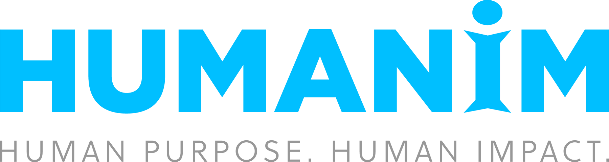 Title VI – Non-Discrimination StatementWe are committed to ensuring that no person is excluded from participation or denied benefits of the transit serves we offer. This policy is consistent with the requirements of the 1964 Civil Rights Act.If you believe you were subjected to unequal treatment because of race, color, or national origina, you have the right to file a formal complaint. Complaints may be filed within 180 days following the date of the alleged discriminatory action. Request for more information or complaints may be submitted by mail, telephone or email to:Humanim Transportation Department6355 Woodside Ct., Columbia, MD 21046410.381.7171 | transportation@humanim.org